ירמיהו פרק לא (א-יט)מבואפרק ל"א הוא פרק של נחמה וגאולה. ירמיהו מנבא שה' עתיד לגאול את עם ישראל וישיב אותם מהגלות לארץ ישראל, הארץ תשוב ותפרח ותהיה שמחה גדולה לכל העם. פרק ל"א משמש גם כהפטרה ליום השני של ראש השנה. נבואת ירמיהו שובצה כהפטרה כיון שתוכנה קשור לתהליך התשובה של ראש השנה "הֲשִׁיבֵנִי וְאָשׁוּבָה כִּי אַתָּה ה' אֱלֹהָי" (יז) ופסוק ממנה אף שובץ בפסוקי ה"זכרונות" בתפילת מוסף של ראש השנה: תפילת מוסף של ראש השנה, נוסח ספרדאַתָּה זוֹכֵר מַעֲשֵׂה עוֹלָם וּפוֹקֵד כָּל יְצוּרֵי קֶדֶם. לְפָנֶיךָ נִגְלוּ כָּל תַּעֲלוּמוֹת וַהֲמוֹן נִסְתָּרוֹת שֶׁמִּבְּרֵאשִׁית. כִּי אֵין שִׁכְחָה לִפְנֵי כִסֵּא כְבוֹדֶךָ וְאֵין נִסְתָּר מִנֶּגֶד עֵינֶיךָ... כַּכָּתוּב בְּתוֹרָתֶךָ "וַיִּזְכֹּר אֱלֹהִים אֶת נֹחַ וְאֵת כָּל הַחַיָּה..." וְעַל יְדֵי עֲבָדֶיךָ הַנְּבִיאִים כָּתוּב לֵאמֹר:... ונֶאֱמַר "הֲבֵן יַקִּיר לִי אֶפְרַיִם אִם יֶלֶד שַׁעֲשׁוּעִים כִּי מִדֵּי דַבְּרִי בּוֹ זָכוֹר אֶזְכְּרֶנּוּ עוֹד עַל כֵּן הָמוּ מֵעַי לוֹ רַחֵם אֲרַחֲמֶנּוּ נְאֻם ה' ". (לא,יט)שאלות מכוונות למידהא. מה תורמת נבואה על גאולת הרי השומרון, לשומעיו של ירמיהו המתגוררים ביהודה?ב. מי בוכה בפרקנו ועל מה?ג. מה יאפיין את החזרה לארץ מן הגלות על פי דברי הנבואה?בפרק ל"א ירמיהו מנבא שה' עתיד לגאול את ישראל. עיין בפסוקים הבאים, ורשום בטבלה את הדברים שיאפיינו את הגאולה. הממלכה המאוחדתר' יוסף קרא, ירמיהו לא , הכי יש יום קָרְאוּ נֹצְרִים... - שיקראו שומרי פירות ויאמרו נקחה ביכורים ונעלה ציון.האיחוד מחדש של ממלכת ישראל וממלכת יהודה לממלכה אחת בא לידי ביטוי בקריאה של ירמיהו שבעתיד ה"נֹצְרִים" שהם שומרי הפירות בכרמים שבהר אפרים (לשעבר ממלכת ישראל) יעלו את ביכוריהם לירושלים (בממלכת יהודה): "כִּי יֶשׁ יוֹם, קָרְאוּ נֹצְרִים בְּהַר אֶפְרָיִם קוּמוּ וְנַעֲלֶה צִיּוֹן אֶל ה' אֱלֹהֵינוּ" (ר' יוסף קרא).על מי מנבא ירמיהו בפרק ל"א?בנבואה בפרק ל"א ישנם רמזים בולטים שהנבואה מתייחסת לגולים מ"ממלכת ישראל" - שהם עשרת השבטים שהוגלו על ידי מלכות אשור (כמתואר במלכים ב פרק י"ז), כ-140 שנה לפני חורבן "ממלכת יהודה" בידי הבבלים. עיין בפרק ל"א פסוקים א-יט, וצטט את הרמזים.השלמה לנבואת ירמיהו בפרק לבבפרק לב, מתואר מצב שלמרות שצבא בבל מחריב את ממלכת יהודה, ה' מצווה את ירמיהו לקנות שדה בענתות והוא מנמק זאת לירמיהו, כך:ירמיהו לב(מב) כִּי כֹה אָמַר ה' כַּאֲשֶׁר הֵבֵאתִי אֶל הָעָם הַזֶּה אֵת כָּל הָרָעָה הַגְּדוֹלָה הַזֹּאת 		כֵּן אָנֹכִי מֵבִיא עֲלֵיהֶם אֶת כָּל הַטּוֹבָה אֲשֶׁר אָנֹכִי דֹּבֵר עֲלֵיהֶם:(מג) וְנִקְנָה הַשָּׂדֶה בָּאָרֶץ הַזֹּאת אֲשֶׁר אַתֶּם אֹמְרִים שְׁמָמָה הִיא מֵאֵין אָדָם וּבְהֵמָה נִתְּנָה בְּיַד הַכַּשְׂדִּים:(מד) שָׂדוֹת בַּכֶּסֶף יִקְנוּ וְכָתוֹב בַּסֵּפֶר וְחָתוֹם 	וְהָעֵד עֵדִים 	בְּאֶרֶץ בִּנְיָמִן וּבִסְבִיבֵי יְרוּשָׁלִַם וּבְעָרֵי יְהוּדָה וּבְעָרֵי הָהָר וּבְעָרֵי הַשְּׁפֵלָה וּבְעָרֵי הַנֶּגֶב כִּי אָשִׁיב אֶת שְׁבוּתָם נְאֻם ה': מה מוסיפה נבואת הנחמה של ירמיהו בפרק ל"א, על נבואת הנחמה בפרק ל"ב פסוקים מב-מד?הממלכה המאוחדתיש לשים לב כי הנבואה שעשרת השבטים יחזרו לנחלתם אין משמעותה ש"ממלכת ישראל" תקום מחדש כממלכה נפרדת מ"ממלכת יהודה", אלא הנבואה היא ששני חלקיו של עם ישראל ישובו לארץ ויתאחדו. הרעיון שלעתיד לבוא קללת הפילוג בין ישראל ליהודה תתבטל ומרכז הממלכה יהיה בירושלים, בא לידי ביטוי במקומות נוספים, כפי שנלמד בהמשך, וכן בנביא עמוס שהיה נביא במלכות ישראל, וצפה את חורבנה ואת שיקומה כחלק ממלכות מאוחדת שמרכזה בירושלים "בַּיּוֹם הַהוּא אָקִים אֶת סֻכַּת דָּוִיד הַנֹּפֶלֶת" (עמוס ט', יא).למי נאמרה הנבואה בפרק ל"א?עיין במידע הבא לפני שאתה עונה על השאלה הבאה.ירמיהו החל לנבא כ-30 לפני חורבן ביהמ"ק, כלומר כ-100 שנה אחרי חורבן מממלכת ישראל וגלות עשרת השבטיםמדוע היה חשוב לירמיהו, ערב חורבנה של "ממלכת יהודה", לתאר את שיבתם של הגולים מ"ממלכת ישראל" שחרבה כבר לפני כ-138 שנה?הדו-שיח בין הקב"ה לבין עם ישראלבפסוקים א'-ה' מתנהל דו-שיח בין הקב"ה לעם ישראל. עיין בפסוקים ובדברי הרד"ק, והשלם את הטבלה.רד"ק, ירמיהו לא(א) כה אמר ה' מצא חן במדבר - כי "מצא חן בעיני" והיו "עם שרידי חרב" שהיו המצריים מתנכלים עליהם להמיתם ולכלותם, ואני הוצאתים מתוכם, ומצאו חן בעיני במדבר שהולכתים במדבר ארבעים שנה, וכלכלתים במן בלא יגיעה ובלא עמל.הלוך להרגיעו - ...כלומר האל הלך לפניהם במדבר להמציא לו מרגוע כמו שאמר "לתור להם מנוחה"...(ב) מרחוק ה' נראה לי - הפסוק חלוק במענה ותשובה: אומרת כנסת ישראל בגלות: למה שאמר האל "מצא חן במדבר", אמרה היא: אמת הוא זה כי מזמן "רחוק ה' נראה לי" אך עתה הסתיר פניו ממני. ענה אותם האל: "ואהבת עולם אהבתיך" לא היתה אהבתי אליך לפי שעה אלא להיות האהבה לעולם.קיבוץ גלויותירמיהו לא(ו) 	כִּי כֹה אָמַר ה' 	רָנּוּ לְיַעֲקֹב שִׁמְחָה וְצַהֲלוּ בְּרֹאשׁ הַגּוֹיִם, הַשְׁמִיעוּ הַלְלוּ וְאִמְרוּ הוֹשַׁע ה' אֶת עַמְּךָ אֵת שְׁאֵרִית יִשְׂרָאֵל:	הנביא קורא בשם ה' לעומדים בראש הגויים למלכיהם לשמוח על גאולת ישראל, ומבקש מהם שיבקשו שה' ימשיך להושיע את ישראל . (ז) 	הִנְנִי מֵבִיא אוֹתָם מֵאֶרֶץ צָפוֹן וְקִבַּצְתִּים מִיַּרְכְּתֵי אָרֶץ בָּם, עִוֵּר וּפִסֵּחַ הָרָה וְיֹלֶדֶת יַחְדָּו קָהָל גָּדוֹל יָשׁוּבוּ הֵנָּה:	ה' מבטיח שבקיבוץ הגליות יהיה בנחת, שאפילו העיור, הפסח, ההרה והיולדת ילכו לאטם" (רד"ק).(ח) בִּבְכִי יָבֹאוּ וּבְתַחֲנוּנִים אוֹבִילֵם 	________________________________________________________________________	אוֹלִיכֵם אֶל נַחֲלֵי מַיִם בְּדֶרֶךְ יָשָׁר לֹא יִכָּשְׁלוּ בָּהּ 	ה' ידאג שבדרכם לא"י הגולים לא יצמאו למים, וכל מכשול בדרך ה' יסיר (דומה לישעיהו לה, ז-ח) 	כִּי הָיִיתִי לְיִשְׂרָאֵל לְאָב וְאֶפְרַיִם בְּכֹרִי הוּא: ס	ארחם על ישראל כי אביהם אני, ואפרים (עשרת השבטים) "חביב עלי כבן בכור לאביו" (מצודת דוד)בפסוק ח, הנביא מתאר את בכי השבים. מה פשר הבכי הזה, הלוא מדובר על גאולתם ושיבתם ארצה?המהפך הריגשי בזמן הגאולהירמיהו לא(ט) שִׁמְעוּ דְבַר ה' גּוֹיִם וְהַגִּידוּ בָאִיִּים מִמֶּרְחָק 	הנביא פונה אל הגויים שעליהם לא רק לשמוע את דבר ה' אלא גם ולבשר את הבשורה לארצות הרחוקות שכולם ידעו	וְאִמְרוּ מְזָרֵה יִשְׂרָאֵל יְקַבְּצֶנּוּ וּשְׁמָרוֹ כְּרֹעֶה עֶדְרוֹ:	על הגוים להודיע שה' שפיזר את ישראל בגלויות עתה הוא מקבץ אותם, והוא ישמור עליהם כרועה השומר על עדרו.(י) כִּי פָדָה ה' אֶת יַעֲקֹב וּגְאָלוֹ מִיַּד חָזָק מִמֶּנּוּ:(יא) וּבָאוּ וְרִנְּנוּ בִמְרוֹם צִיּוֹן וְנָהֲרוּ אֶל טוּב ה' 	עַל דָּגָן וְעַל תִּירֹשׁ וְעַל יִצְהָר וְעַל בְּנֵי צֹאן וּבָקָר וְהָיְתָה נַפְשָׁם כְּגַן רָוֶה וְלֹא יוֹסִיפוּ לְדַאֲבָה עוֹד:(יב) אָז תִּשְׂמַח בְּתוּלָה בְּמָחוֹל וּבַחֻרִים וּזְקֵנִים יַחְדָּו וְהָפַכְתִּי אֶבְלָם לְשָׂשׂוֹן וְנִחַמְתִּים וְשִׂמַּחְתִּים מִיגוֹנָם:(יג) וְרִוֵּיתִי נֶפֶשׁ הַכֹּהֲנִים דָּשֶׁן וְעַמִּי אֶת טוּבִי יִשְׂבָּעוּ נְאֻם ה': 	השפע יכלול גם את חידוש העבודה במקדש...בפסוקים ו'-ח', הנביא מתאר את הבכי שילווה את השבים בדרכם לא"י, לעומת זאת בפסוקים יא-יג הנביא מתאר את שמחת השבים לא"י. מהו הדבר שגורם למהפך הריגשי שעוברים השבים? בסס את תשובתיך.הקריאה לגוייםירמיהו לא(ו) 	וְצַהֲלוּ בְּרֹאשׁ הַגּוֹיִם, הַשְׁמִיעוּ הַלְלוּ וְאִמְרוּ: הוֹשַׁע ה' אֶת עַמְּךָ אֵת שְׁאֵרִית יִשְׂרָאֵל...(ט-י) שִׁמְעוּ דְבַר ה' גּוֹיִם וְהַגִּידוּ בָאִיִּים מִמֶּרְחָק וְאִמְרוּ: מְזָרֵה יִשְׂרָאֵל יְקַבְּצֶנּוּ... כִּי פָדָה ה' אֶת יַעֲקֹב...רד"ק ירמיהו לא, ט(ט) שמעו, מזרה ישראל יקבצנו - מי שזרה אותו והגלהו בין האומות הוא יקבצו. וידעו הגוים כי לא בכחם הגלוהו אם לא ברצון האל, שהרי על כרחם יוציאנו מרשותם וישיבנו לארצו זהו שאמר אחר כן "כי פדה ה' " וגומר.מדוע יש צורך שגם הגויים יכירו ידעו ויפרסמו את הגאולה של על ישראל? (שתי תשובות)בפסוקים יד-טז מתנהל מעין דו-שיח בין הקב"ה לרחל, עיין בפסוקים ובדברי הרד"ק, והשלם את הטבלה.מי בכה "ברמה" ועל מה?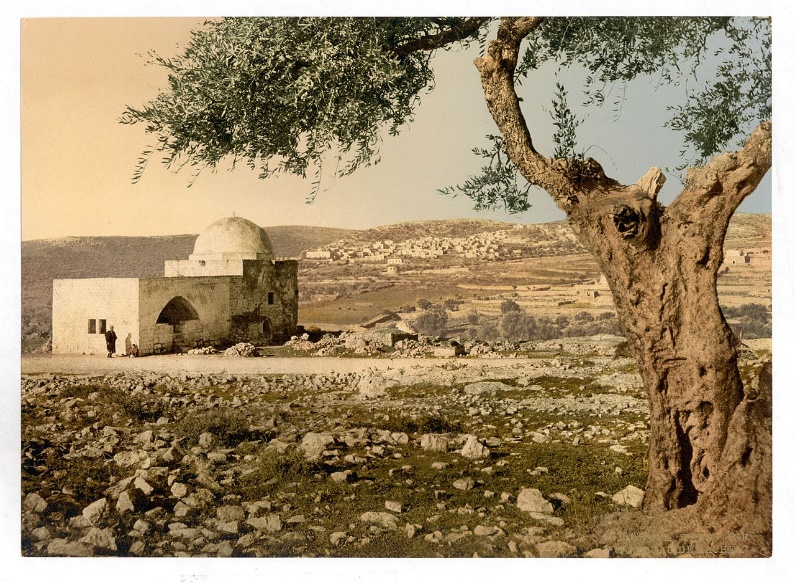 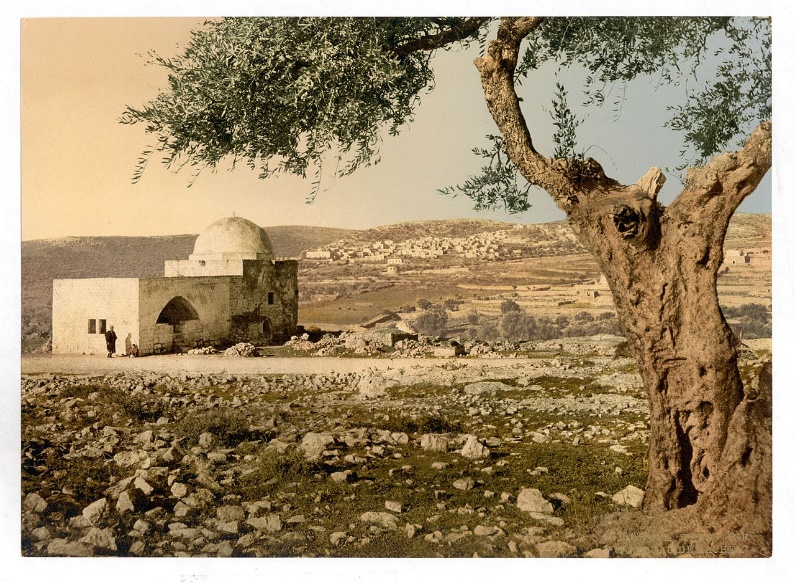 עיין בפסוק יד ובדברי רש"י ודעת מקרא, וענה:א. לפי רש"י מהי "הרמה", מי בכה ועל מה?ב. לפי דעת מקרא מי בכה ברמה, ועל מה?הפעולה והשכרעיין בפסוקים טו-טז וענה:א. "כִּי יֵשׁ שָׂכָר לִפְעֻלָּתֵךְ" מה הפעולה שעשתה רחל שזיכתה אותה בשכר? (שתי תשובות)ב. מה השכר שרחל תזכה לקבל על פעולתה? (לפי הפשט)הדו-שיח בין הקב"ה לבין אפרים בפסוקים י"ז-י"ט מובאים בגוף ראשון גם דברי ה' וגם דברים שאמר אפרים (המייצג את עשרת השבטים). והדבר יוצר מעין דו-שיח ביניהם, בלי לציין מי אמר את כל אחת מהאמירות. עיין בפסוקים, והשלם את הטבלה.שד"ל, ירמיהו לא , יזשמוע שמעתי אפרים - אחר שהזכיר (את ההבטחה לרחל): "ושבו בנים" מצייר (פונה ל) הבנים עצמם.לפי שד"ל, מה הקשר בין הפסוקים יד-טז לפסוקים הבאים יז-יט?"הֲבֵן יַקִּיר לִי אֶפְרַיִם"ירמיהו לא, יטהֲבֵן יַקִּיר לִי אֶפְרַיִם אִם יֶלֶד שַׁעֲשֻׁעִים כִּי מִדֵּי דַבְּרִי בּוֹ זָכֹר אֶזְכְּרֶנּוּ עוֹד עַל כֵּן הָמוּ מֵעַי לוֹ רַחֵם אֲרַחֲמֶנּוּ נְאֻם ה':עיין בפסוק יט, וענה:א. צטט והסבר את הביטוי המעיד על התגובה הנרגשת של ה' לבקשת אפרים.ב. לאור התשובה שלך לשאלה א, הסבר מדוע ה' נענה לבקשת אפרים?ר' יוסף קרא, ירמיהו לא, יטהֲבֵן יַקִּיר לִי אֶפְרַיִם אִם יֶלֶד שַׁעֲשֻׁעִים - מקרא תמוה הוא זה... וזה פתרונו (פירושו): וכי "בן יקיר הוא לי אפרים"?! או "יֶלֶד שַׁעֲשֻׁעִים"?!... והלא מעולם מַמרה היה על דברי... ואין בכל השבטים שחטא והחטיא את ישראל כשבט אפרים!... אלא, על אשר הוא מתנחם ושב מפשעו, "עַל כֵּן הָמוּ מֵעַי לו" ו"רַחֵם אֲרַחֲמֶנּוּ".עיין בפסוק יט ובדברי הר"י קרא, וענה:א. הר"י קרא מפרש את הביטוי "הבן יקיר לי אפרים?!" כתמיה של הקב"ה, הסבר בלשונך את התמיה. ב. לפי הר"י קרא, כיצד ה' משיב לתמיה שהוא בעצמו העלה? סיכוםבנבואת ירמיהו בפרק ל"א פסוקים א-יט ,בא לידי ביטוי האהבה המיוחדת שיש לקב"ה כלפי עם ישראל. עיין בפרק, וצטט ארבע ביטויים המביעים יותר מכל את האהבה והדאגה המיוחדת של לה' כלפי ישראל. בנבואת ירמיהו פרק יא פסוקים א-יט מתואר קיבוץ הגלויות והפרחת השומרון. 	מה הן שלושת המרכיבים השונים שמוזכרים בנבואה זו, וגורמים לתהליך הגאולה להתממש. בסס את תשובותיך."וְקִבַּצְתִּים מִיַּרְכְּתֵי אָרֶץ בָּם"מאפייני הגאולהלשון הכתוב"הִנְנִי מֵבִיא אוֹתָם מֵאֶרֶץ צָפוֹן וְקִבַּצְתִּים מִיַּרְכְּתֵי אָרֶץ" (ז)"וְשָׁבוּ מֵאֶרֶץ אוֹיֵב" (טו)"וְשָׁבוּ בָנִים לִגְבוּלָם" (טז)"עוֹד תִּטְּעִי כְרָמִים בְּהָרֵי שֹׁמְרוֹן" (ד)"וְנָהֲרוּ אֶל טוּב יְהֹוָה עַל דָּגָן וְעַל תִּירֹשׁ וְעַל יִצְהָר וְעַל בְּנֵי צֹאן וּבָקָר" (יא)הֲשִׁבֵנִי וְאָשׁוּבָה כִּי אַתָּה יְהֹוָה אֱלֹהָי (יז) בֹּשְׁתִּי וְגַם נִכְלַמְתִּי כִּי נָשָׂאתִי חֶרְפַּת נְעוּרָי" (יח)"וְיָצָאת בִּמְחוֹל מְשַׂחֲקִים" (ג)"רָנּוּ לְיַעֲקֹב שִׂמְחָה וְצַהֲלוּ"(ו)"וּבָאוּ וְרִנְּנוּ בִמְרוֹם צִיּוֹן" (יא)"אָז תִּשְׂמַח בְּתוּלָה בְּמָחוֹל וּבַחֻרִים וּזְקֵנִים יַחְדָּו "( יב)"וְהָפַכְתִּי אֶבְלָם לְשָׂשׂוֹן וְנִחַמְתִּים וְשִׂמַּחְתִּים מִיגוֹנָם" (יב)איחוד של ממלכות ישראל ויהודה למלכות אחת"כִּי יֶשׁ יוֹם קָרְאוּ נֹצְרִים בְּהַר אֶפְרָיִם קוּמוּ וְנַעֲלֶה צִיּוֹן אֶל יְהֹוָה אֱלֹהֵינוּ". (ה')הרמזהציטוטיםהערותמקומות גיאוגרפיים השייכים לממלכת ישראל"עוֹד תִּטְּעִי כְרָמִים בְּהָרֵי שֹׁמְרוֹן" (ד) "כִּי יֶשׁ יוֹם קָרְאוּ נֹצְרִים בְּהַר אֶפְרָיִם" (ה) "קוֹל בְּרָמָה נִשְׁמָע נְהִי בְּכִי תַמְרוּרִים" (יד)המקומות הגיאוגרפיים שייכים לנחלותיהם של בני רחל (יוסף ובנימין): העיר "שומרון" בנחלת מנשה, "הר אפרים" ככינוי לנחלת אפרים, ו"רמה", שהיא עיר מרכזית בנחלת בנימין.שמות הקשורים לשבטים בממלכת ישראל"וְאֶפְרַיִם בְּכֹרִי הוּא" (ח)"אֶפְרַיִם מִתְנוֹדֵד" (יז) "הֲבֵן יַקִּיר לִי אֶפְרַיִם" (יט)"רָחֵל מְבַכָּה עַל בָּנֶיהָ כִּי אֵינֶנּוּ" (יד).אפרים הוא השבט המרכזי בממלכת ישראל ולכן לעיתים קרובות התנ"ך מכנה את כל עשרת השבטים בשם "אפרים" השם "ישראל" (ולא "יהודה")"הָלוֹךְ לְהַרְגִּיעוֹ יִשְׂרָאֵל" (א)"עוֹד אֶבְנֵךְ וְנִבְנֵית בְּתוּלַת יִשְׂרָאֵל "(ג)"הוֹשַׁע יְהֹוָה אֶת עַמְּךָ אֵת שְׁאֵרִית יִשְׂרָאֵל" (ו)"כִּי הָיִיתִי לְיִשְׂרָאֵל" (ח)"וְאִמְרוּ מְזָרֵה יִשְׂרָאֵל יְקַבְּצֶנּוּ" (ט)בתנ"ך השם "ישראל" יכול לשמש לכלל העם או ל"ממלכת ישראל". מתוך ההקשר המלא של הפרק נראה שהביטוי "ישראל" שמופיע רבות בפרק זה מכוון ל"ממלכת ישראל" ולא לכלל העם.724- חורבן ממלכת ישראל וגלות עשרת השבטיםסרגון מלך אשור כבש והחריב את ממלכת ישראל ואת העיר הבירה שלה שומרון. בנוסף לכך ממלכת אשור גם הגלתה את עשרת השבטים. 586-חורבן ממלכת יהודה ובית המקדש הראשון וגלות138 שנים אחרי חורבן ממלכת ישראל, נבוכדנצר מלך בבל כבש והחריב את ממלכת יהודה, את ירושלים, את בית המקדש והיגלה את תושביה.הדוברהטיעון בלשון הכתובהטיעון בלשונךהקב"ה(א) כֹּה אָמַר ה' 	מָצָא חֵן בַּמִּדְבָּר עַם שְׂרִידֵי חָרֶב 	הָלוֹךְ לְהַרְגִּיעוֹ יִשְׂרָאֵל:עם ישראל(ב) מֵרָחוֹק ה' נִרְאָה לִיהקב"ה	וְאַהֲבַת עוֹלָם אֲהַבְתִּיךְ עַל כֵּן מְשַׁכְתִּיךְ חָסֶד:(ג) עוֹד אֶבְנֵךְ וְנִבְנֵית בְּתוּלַת יִשְׂרָאֵל 	עוֹד תַּעְדִּי תֻפַּיִךְ וְיָצָאת בִּמְחוֹל מְשַׂחֲקִים:(ד) עוֹד תִּטְּעִי כְרָמִים בְּהָרֵי שֹׁמְרוֹן נָטְעוּ נֹטְעִים וְחִלֵּלוּ:(ה) כִּי יֶשׁ יוֹם קָרְאוּ נֹצְרִים בְּהַר אֶפְרָיִם 	קוּמוּ וְנַעֲלֶה צִיּוֹן אֶל ה' אֱלֹהֵינוּ: "רָחֵל מְבַכָּה עַל בָּנֶיהָ"הדוברלשון הכתובהערות(יד) 	כֹּה אָמַר ה' 	קוֹל בְּרָמָה נִשְׁמָע 	נְהִי בְּכִי תַמְרוּרִים 	רָחֵל מְבַכָּה עַל בָּנֶיהָ מֵאֲנָה לְהִנָּחֵם עַל בָּנֶיהָ כִּי אֵינֶנּוּ:המילים המודגשת (bold) מצביעות על כך שקיימת הדרגתיות בהשמעת קולות הבכי, ובהסבר מהו "הקול". (טו) 	כֹּה אָמַר ה' 	מִנְעִי קוֹלֵךְ מִבֶּכִי וְעֵינַיִךְ מִדִּמְעָה 	כִּי יֵשׁ שָׂכָר לִפְעֻלָּתֵךְ נְאֻם ה' וְשָׁבוּ מֵאֶרֶץ אוֹיֵב:(טז) 	וְיֵשׁ תִּקְוָה לְאַחֲרִיתֵךְ נְאֻם ה' וְשָׁבוּ בָנִים לִגְבוּלָם:המילים שצבועות בשני החלקים מצביעות על כך שהחלק השני הוא תגובה ישירה לנאמר בחלק הראשון. "קוֹל בְּרָמָה נִשְׁמָע נְהִי בְּכִי תַמְרוּרִים, רָחֵל מְבַכָּה עַל בָּנֶיהָ מֵאֲנָה לְהִנָּחֵם עַל בָּנֶיהָ כִּי אֵינֶנּוּ" (יד)"קוֹל בְּרָמָה נִשְׁמָע נְהִי בְּכִי תַמְרוּרִים, רָחֵל מְבַכָּה עַל בָּנֶיהָ מֵאֲנָה לְהִנָּחֵם עַל בָּנֶיהָ כִּי אֵינֶנּוּ" (יד)רש"י (מעובד)קול ברמה נשמע - יש המפרשים את הקול כבכיים של היוצאים לגלות שיצאו מהעיר רמה, שמצפון לירושלים, בדרכם לבבל ככתוב: "הַדָּבָר אֲשֶׁר הָיָה אֶל יִרְמְיָהוּ מֵאֵת ה' אַחַר שַׁלַּח אֹתוֹ נְבוּזַרְאֲדָן רַב טַבָּחִים מִן הָרָמָה בְּקַחְתּוֹ אֹתוֹ וְהוּא אָסוּר בָּאזִקִּים בְּתוֹךְ כָּל גָּלוּת יְרוּשָׁלִַם וִיהוּדָה הַמֻּגְלִים בָּבֶלָה". (ירמיהו מ, א) דעת מקרא (מעובד)רחל בוכה גם על בני יוסף שגלו מן הארץ בימי חורבן מלכות ישראל וגם על בני בנימין ויהודה שגלו בימי מחורבן מלכות יהודה. רחל אמנו נקברה בארץ והיא כואבת את עזיבת הבנים את הארץ, ועתה לאחר שגלה בנימין לא נשאר אפילו אחד מבניה בארץ והיא כאם שכולה, שאין לה מנחם. "מִנְעִי קוֹלֵךְ מִבֶּכִי וְעֵינַיִךְ מִדִּמְעָה כִּי יֵשׁ שָׂכָר לִפְעֻלָּתֵךְ נְאֻם ה' וְשָׁבוּ מֵאֶרֶץ אוֹיֵב" (טו)"וְיֵשׁ תִּקְוָה לְאַחֲרִיתֵךְ נְאֻם ה' וְשָׁבוּ בָנִים לִגְבוּלָם" (טז)"מִנְעִי קוֹלֵךְ מִבֶּכִי וְעֵינַיִךְ מִדִּמְעָה כִּי יֵשׁ שָׂכָר לִפְעֻלָּתֵךְ נְאֻם ה' וְשָׁבוּ מֵאֶרֶץ אוֹיֵב" (טו)"וְיֵשׁ תִּקְוָה לְאַחֲרִיתֵךְ נְאֻם ה' וְשָׁבוּ בָנִים לִגְבוּלָם" (טז)שד"ל לִפְעֻלָּתֵךְ - פעולה היא הבכי והנהי שעשתה על בניה.רש"ירחל מבכה על בניה - מדרש אגדה אמר: שהלכו אבות ואמהות לפייס את הקדוש ברוך הוא על שהעמיד מנשה דמות בהיכל ולא נתפייס. נכנסה רחל אמרה לפניו: רבונו של עולם, רחמי מי מרובים - רחמיך או רחמי בשר ודם? הוי אומר רחמיך מרובים. והלא אני הכנסתי צרתי בתוך ביתי, שכל עבודה שעבד יעקב את אבי לא עבד אלא בשבילי. כשבאתי ליכנס לחופה הכניסו את אחותי (במקומי) ולא די ששתקתי אלא שמסרתי לה את סימני. אף אתה אם הכניסו בניך צרתך בביתך (פסל בבית המקדש) שתוק להם. אמר לה: יפה למדת סנגוריא, יש שכר לפעולתך ולצדקתך שמסרת סימנך לאחותך.הדוברהטיעון (בלשון הכתוב)הטיעון (בלשונך)(יז) 	שָׁמוֹעַ שָׁמַעְתִּי אֶפְרַיִם מִתְנוֹדֵד (מצטער)	יִסַּרְתַּנִי וָאִוָּסֵר כְּעֵגֶל לֹא לֻמָּד 	הֲשִׁיבֵנִי וְאָשׁוּבָה כִּי אַתָּה ה' אֱלֹהָי:(יח) 	כִּי אַחֲרֵי שׁוּבִי נִחַמְתִּי 	וְאַחֲרֵי הִוָּדְעִי סָפַקְתִּי עַל יָרֵךְ 	בֹּשְׁתִּי וְגַם נִכְלַמְתִּי 	כִּי נָשָׂאתִי חֶרְפַּת נְעוּרָי:(יט) 	הֲבֵן יַקִּיר לִי אֶפְרַיִם 	אִם יֶלֶד שַׁעֲשֻׁעִים 	כִּי מִדֵּי דַבְּרִי בּוֹ זָכֹר אֶזְכְּרֶנּוּ עוֹד 	עַל כֵּן הָמוּ מֵעַי לוֹ 	רַחֵם אֲרַחֲמֶנּוּ נְאֻם ה': 